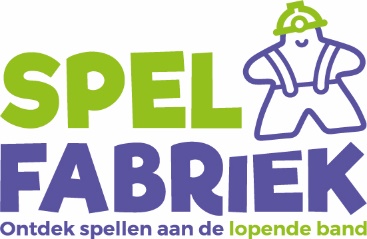 Naam van het spelPrijsNaam verkoper